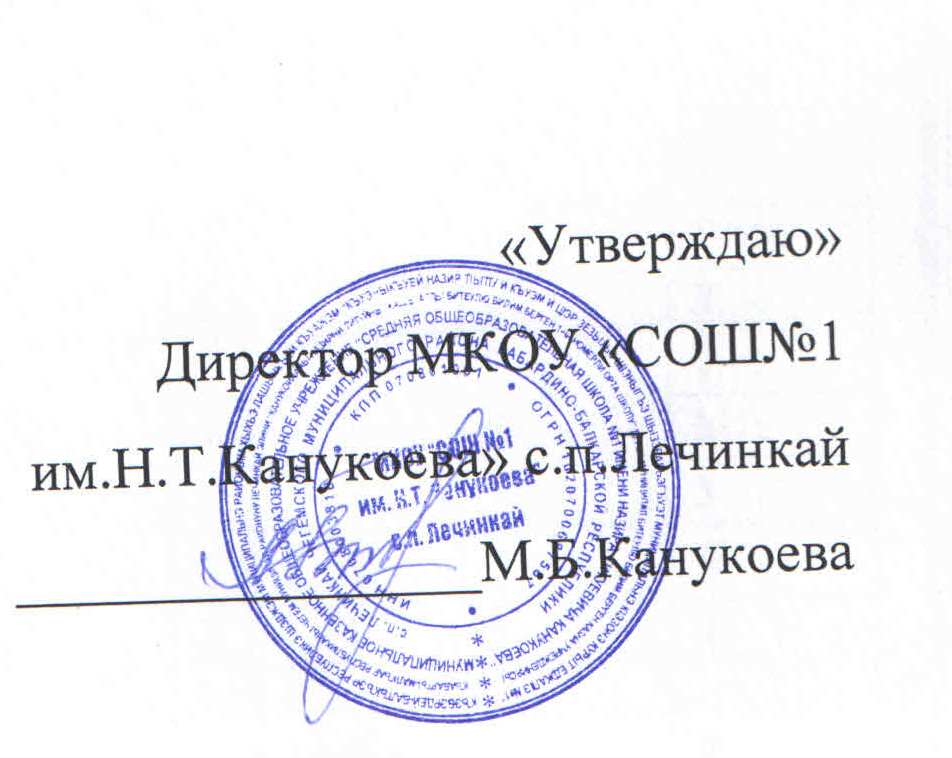 Меню на «_19__» __11___2021г.(школа 7-11 лет)Завтрак Наименование блюдавыходЗавтрак Кукуруза сахарная30Завтрак Каша гречневая рассыпчатая150Завтрак Шницель из курицы75Завтрак Чай  с сахаром200Завтрак Хлеб пшеничный30Завтрак Хлеб ржаной25